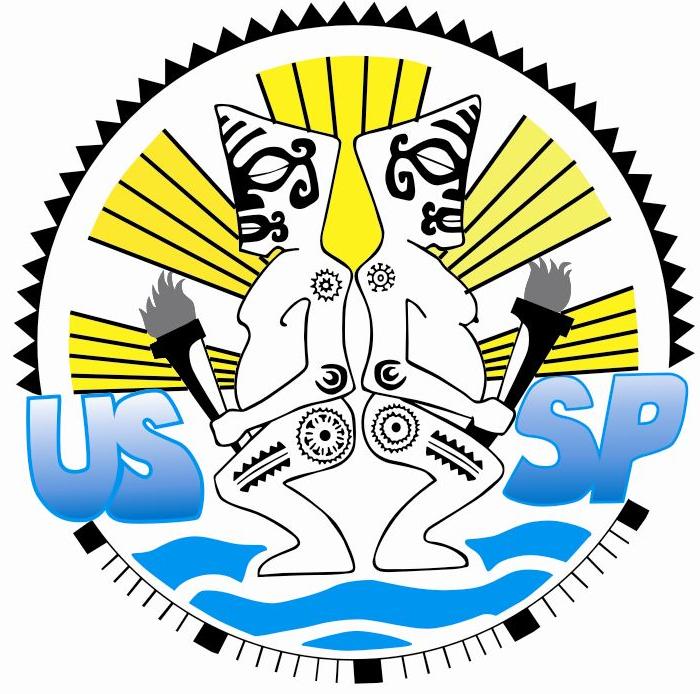 RECLAMATION  INCIDENT 					DATE :							ACTIVITE :COLLEGE						LYCEENOM DU PROFESSEUR :						ETABLISSEMENT :RAPPORT DE L’INCIDENT :SIGNATURE :AVIS :